Math 3 Test 2 ReviewSolve for x.1.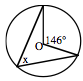 2.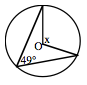 3. Write the ratio: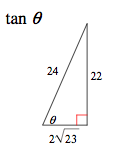 4.  Solve for x.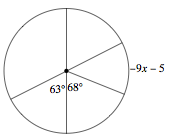 NAME:___________________________________________5.  Solve for the trig function using the unit circle.cos 90sin 225cos -225sin -240tan 300cos -630sin 990sec 945cot 150csc  60tan 120tan  4806. Solve for x.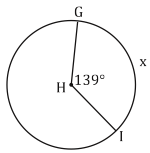 7. Solve for x.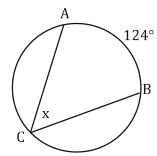 8.  Convert from radians to degrees or from degrees to radians.630º200º9. Solve for the ?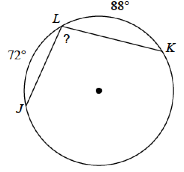 10.   Simplify:11.  Find the arc length AND the area of the shaded region.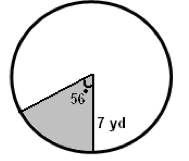 12.   Find the arc length and the area of the shaded region.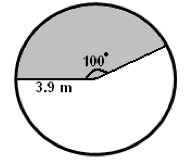 